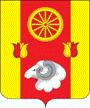 АДМИНИСТРАЦИЯ РЕМОНТНЕНСКОГО СЕЛЬСКОГО ПОСЕЛЕНИЯ ПОСТАНОВЛЕНИЕ 28.06.2017       	                               № 70                              с. РемонтноеО признании утратившими силуотдельных нормативныхправовых актахВ соответствии с Федеральным законом от 27.05.2014 № 136-ФЗ «О внесении изменений в статью 26.3 Федерального закона «Об общих принципах организации законодательных (представительных) и исполнительных органов государственной власти субъектов Российской Федерации»,  от 06.10.2003  № 131-ФЗ «Об общих принципах организации местного самоуправления в Российской Федерации», от 29.06.2015 № 187-ФЗ «О внесении изменений в отдельные законодательные акты Российской Федерации», в целях приведения нормативных правовых актов Администрации Ремонтненского  сельского поселения в соответствие с действующим законодательствомПОСТАНОВЛЯЮ:Признать утратившими силу постановления Администрации Ремонтненского сельского поселения:-  15.12.2015 г. № 279  «Об утверждении административного регламента Администрации Ремонтненского сельского поселения по предоставлению муниципальной услуги «Выдача актов приемочной комиссии после переустройства и (или) перепланировки жилого помещения»;- 15.12.2015 г.  № 280  «Об утверждении административного регламента Администрации Ремонтненского сельского поселения по предоставлению муниципальной услуги «Прием заявлений и выдача документов о согласовании  переустройства и (или) перепланировки жилого помещения»;- 15.12.2015 г. № 281  «Об утверждении административного регламента Администрации Ремонтненского сельского поселения по предоставлению муниципальной услуги «Перевод жилого помещения в нежилое помещение и нежилого помещения в жилое помещение»;-  19.12.2016 г. № 56 «О внесении изменений в постановление от 15.12.2015 № 281 «Об утверждении административного регламента Администрации Ремонтненского сельского поселения по предоставлению муниципальной услуги «Перевод жилого помещения в нежилое помещение и нежилого помещения в жилое помещение»          2. Постановление обнародовать в установленном порядке и разместить на официальном сайте Администрации Ремонтненского сельского поселения.3. Настоящее постановление вступает в силу и распространяется на правоотношение, возникшие с 1 января 2017 года.4. Контроль за исполнением настоящего постановления оставляю за собой. Глава Администрации Ремонтненского сельского поселения                                      А.Я.Яковенко                                